Ո Ր Ո Շ ՈՒ Մ09 սեպտեմբերի 2019 թվականի   N 1172-Ա ԱՐՄԵՆ ԳՐԻԳՈՐԻ ԴԱՎԹՅԱՆԻ ՆԿԱՏՄԱՄԲ ԽՆԱՄԱԿԱԼ ՆՇԱՆԱԿԵԼՈՒ ՄԱՍԻՆՂեկավարվելով «Տեղական ինքնակառավարման մասին» Հայաստանի Հանրապետության օրենքի 36-րդ հոդվածի 2-րդ մասի 2)–րդ կետով, Հայաստանի Հանրապետության Քաղաքացիական օրենսգրքի 34-րդ և 37-րդ հոդվածներով, «Նորմատիվ իրավական ակտերի մասին» ՀՀ օրենքի 1-ին և 37-րդ հոդվածներով, հիմք ընդունելով ՀՀ Սյունիքի մարզի ընդհանուր իրավասության դատարանի 2009 թվականի հունիսի 16-ի վճիռը և հաշվի առնելով ք. Կապան, Հ. Ավետիսյան 22-3 հասցեի բնակիչ Հայկանուշ Դավթյանի դիմումը, որպես Կապան համայնքի խնամակալության և հոգաբարձության մարմին՝ որոշում եմ1. Հայկանուշ Արկադյայի Դավթյանին (անձն. AR 0491891, տրված 23.10.2017թ. 041-ի կողմից) նշանակել իր հորեղբոր՝ Արմեն Գրիգորի Դավթյանի, (ծնված 28.03.1954թ., նույն. քարտ 002437564, տրված 02.04.2014 041-ի կողմից), նկատմամբ խնամակալ:2. Ուժը կորցրած ճանաչել Կապան համայնքի ղեկավարի 2018 թվականի հուլիսի 2-ի «Արմեն Գրիգորի Դավթյանի նկատմամբ խնամակալ նշանակելու մասին» թիվ 543-Ա որոշումը:   ՀԱՄԱՅՆՔԻ ՂԵԿԱՎԱՐ                     ԳԵՎՈՐԳ ՓԱՐՍՅԱՆ 2019թ. սեպտեմբերի  09
 ք. Կապան
ՀԱՅԱՍՏԱՆԻ ՀԱՆՐԱՊԵՏՈՒԹՅԱՆ ԿԱՊԱՆ ՀԱՄԱՅՆՔԻ ՂԵԿԱՎԱՐ
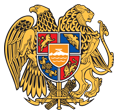 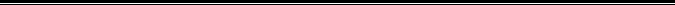 Հայաստանի Հանրապետության Սյունիքի մարզի Կապան համայնք 
ՀՀ, Սյունիքի մարզ, ք. Կապան, +374-285-42036, 060521818, kapan.syuniq@mta.gov.am